                                                                                                                                         № 27  23 июЛя 2021 г.  19.07.2021г № 31РОССИЙСКАЯ ФЕДЕРАЦИЯИРКУТСКАЯ ОБЛАСТЬНИЖНЕУДИНСКИЙ РАЙОНАДМИНИСТРАЦИЯЗАРЕЧНОГО МУНИЦИПАЛЬНОГО ОБРАЗОВАНИЯ -АДМИНИСТРАЦИЯ СЕЛЬСКОГО ПОСЕЛЕНИЯПОСТАНОВЛЕНИЕО ПРИЗНАНИИ НЕДВИЖИМОГО ИМУЩЕСТВА БЕСХОЗЯЙНЫМ И ВКЛЮЧЕНИИ ЕГО В РЕЕСТР БЕСХОЗЯЙНОГО ИМУЩЕСТВАВ соответствии с Гражданским кодексом Российской Федерации, Приказом министерства экономического развития РФ от 22 ноября 2013 года № 701 «Об установлении порядка принятия на учет бесхозяйных недвижимых вещей, Федеральным законом от 06.10.2003 № 131-ФЗ «Об общих принципах организации местного самоуправления в Российской федерации», Уставом Заречного муниципального образования.ПОСТАНОВЛЯЕТ:Признать бесхозяйным объектом и включить его в реестр объектов бесхозяйного недвижимого имущества Заречного муниципального образования следующие объекты:- трансформаторная подстанция расположенная по адресу6 д. Заречье, ул. Школьная 6А, Нижнеудинского района, Иркутской области.- трансформаторная подстанция расположенная по адресу6 д. Заречье, ул. Гагарина 1, Нижнеудинского района, Иркутской области.- трансформаторная подстанция расположенная по адресу6 д. Заречье, ул. Шевченко 14А, Нижнеудинского района, Иркутской области.- линия электропередач 0,4 КВ, протяженностью 8 км.2. Контроль за исполнением данного постановления оставляю за собой.Глава Заречного муниципального образованияА.И.РоманенкоЗАРЕЧНОГОСЕЛЬСКОГО  ПОСЕЛЕНИЯ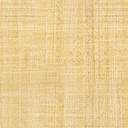 